Overview and IntroductionNow in its fourth edition, this guidance has been developed for our School / College Governor and Proprietor colleagues to support the development of Online Safeguarding provision across education settings. It draws on a variety of recommended good practice and whilst not exhaustive, seeks to prompt and highlight a number of key aspects in a summary checklist format. The guidance should therefore be viewed in the context of supporting and progressing further development when reviewing Online Safeguarding and associated local governance arrangements.The guidance is comprised of two main sections (School-wide aspects and Governor-specific actions), providing a series of key statements to consider for each area.  The guidance links with and complements the CSAP ‘Making Sense of…Keeping Children Safe in Education 2020’ guidance and the updated ‘UKCIS Questions from the Governing Board’, both available via the Pan-Lancashire CSAP Online Safeguarding website below, which contains a variety of highly-recommended tools and quality-assured resources to support the progression of Online Safety in Schools and Colleges across the region. 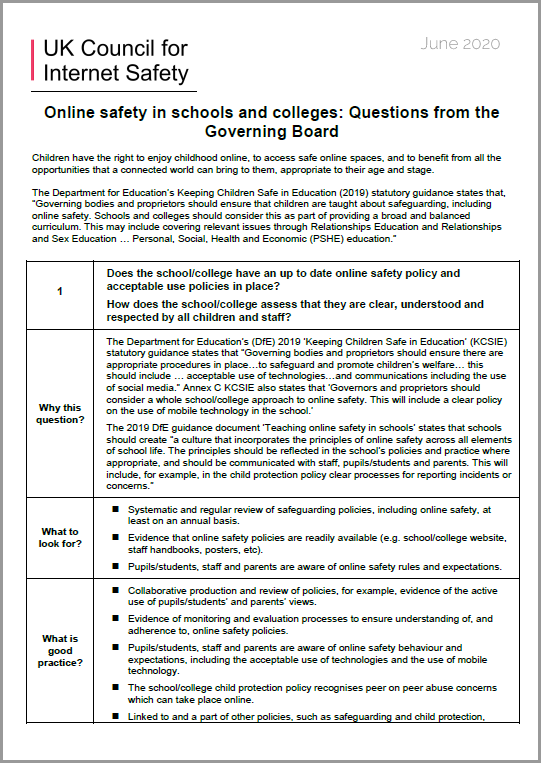 We hope you will continue to find this a useful and informative tool to further develop and support this important aspect of safeguarding provision. Graham LoweCSAP/LSAB Online Safeguarding AdvisorChair, Pan-Lancashire Online Safeguarding GroupChildren’s Safeguarding Assurance Partnership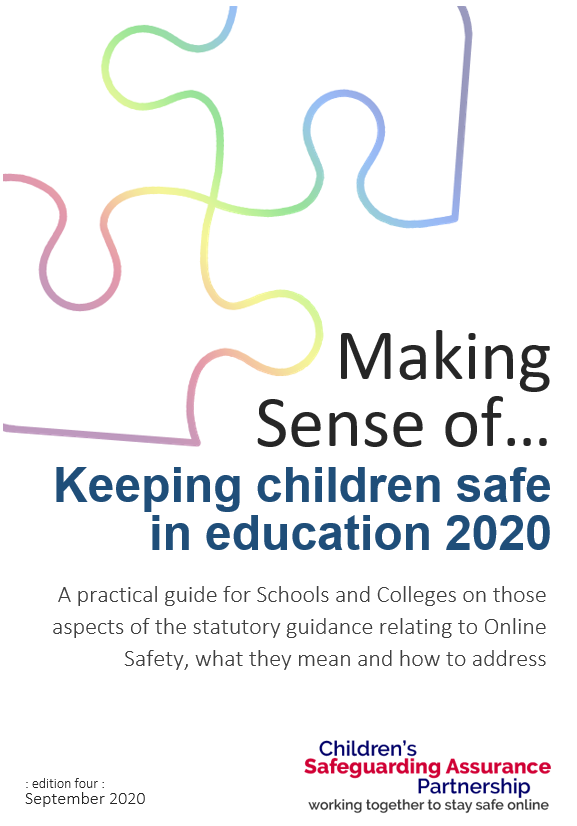 September 2020e-mail: graham.lowe2@lancashire.gov.ukweb: www.lancashiresafeguarding.org.uktwitter: @LancsSguarding 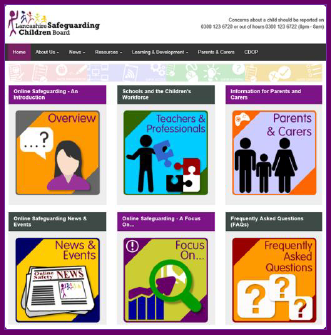 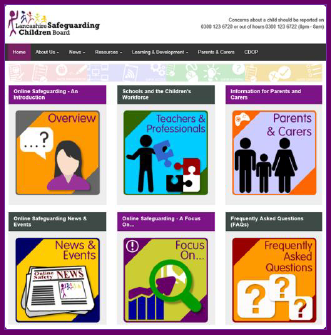 Online Safety Governor ChecklistActionOnline Safety Governor ChecklistActionIt is the responsibility of the Governor responsible for Online Safeguarding to ensure that this document is tabled at least annually at the termly meeting of the full Governing Body or at the first meeting following any major incident.It is the responsibility of the Governor responsible for Online Safeguarding to ensure that this document is tabled at least annually at the termly meeting of the full Governing Body or at the first meeting following any major incident.It is the responsibility of the Governor responsible for Online Safeguarding to ensure that this document is tabled at least annually at the termly meeting of the full Governing Body or at the first meeting following any major incident.1revisedThe School/College’s Online Safety Policy is in place and has been reviewed and updated in the last 12 months.  Links to related policies are embedded (e.g. Child Protection Policy references Sexting, Peer-on-Peer abuse, GDPR requirements). Comments/Evidence:Date: 2The pupil/student Acceptable Use/Behaviour Policy is in place and has been revised to accommodate developments in technology and online behaviour.  Comments/Evidence:Date: 3All staff (teaching/non-teaching/supply/volunteers) are familiar with the Code of Conduct (which includes the use of Social Media and staff/pupil relationships) and have signed the Staff AUP.  Comments/Evidence:  Date: 4revisedAll new staff understand their responsibilities regarding Online Safety and have received Online Safety training as part of the induction process.  Comments/Evidence:  Date:5The School/College has effective and robust reporting mechanisms in place for Online Safety concerns.  All Pupils/Students understand their Online Safety Rights & Responsibilities and clearly understand how to appropriately report concerns.  Comments/Evidence:  Date: 6All staff (teaching and non-teaching), volunteers and supply staff clearly understand what to do if an incident occurs or is reported.Comments/Evidence:  Date: 7revisedThe School/College regularly engages with parents/carers about Online Safety.  They are aware of the School/College’s Acceptable Use/Behaviour Policy and have received/returned a copy of the internet access permission form to School/College.  Comments/Evidence:  Date: 8The School/College regularly reviews its Online Safety provision to ensure currency and effectiveness.Comments/Evidence:  Date: 9ALL users are aware of and understand the use of filtering and monitoring systems in place in the school/college (including software/hardware-based tools where appropriate).  Comments/Evidence:  Date: 10The School/College regularly uses the SWGfL Filter-Check utility to check and evidence that the chosen filtering system is compliant with the filtering requirements highlighted within the DfE’s Keeping Children Safe in Education.  Comments/Evidence:  Date: 11The School/College has an Online Safety Group which utilises the expertise of staff to contribute to and shape Online Safety arrangements.  Comments/Evidence:Date: 12revisedPupils/students are educated about Online Safety as part of a broad, balanced and progressive curriculum and their views and concerns are reflected in curriculum planning.  Comments/Evidence:Date: 13revisedThe School/College has a Designated Safeguarding Lead with an appropriate Job Description who is responsible for, and has robust knowledge of, Online Safety.  Comments/Evidence:Date: 14A programme of training for all staff is in place and staff receive regular updates on current and emerging risks.  Staff with a specific responsibility for Online Safety (e.g. DSL) have received appropriate training in the last 12 months.  Comments/Evidence:Date: Online Safety Governor ChecklistGoverning Body-specific ActionsOnline Safety Governor ChecklistGoverning Body-specific Actions15An Online Safety Governor has been agreed and is part of the School/College’s Online Safety Group.  Comments/Evidence:Date: 16Governors are involved in the development of and approve the Online Safety Policy, providing support and critical challenge to the school/college around Online Safety policy and practice.  Comments/Evidence:Date: 17All Governors understand what provision the school/college makes to keep pupils/students safe online and assess its effectiveness.  Comments/Evidence:Date: 18All Governors have received recent Online Safety education and this is reflected in how the school/college develops its policy and practice.  Comments/Evidence:  Date: 19Governors have ensured appropriate filtering and monitoring systems are in place, are involved in decisions regarding their procurement and understand what systems are used.  Comments/Evidence:  Date: 20revisedAll Governors understand the statutory requirements of Keeping Children Safe in Education 2020 and the expectations of Governing Bodies and Proprietors.  Comments/Evidence:  Date: Online Safety Governor ChecklistGoverning Body-specific ActionsOnline Safety Governor ChecklistGoverning Body-specific ActionsNote: The previous items are provided to reflect recommended good practice and are not intended to be exhaustive.  Further additional items should therefore be added to reflect local arrangements and can be included on the additional blank rows provided below.Note: The previous items are provided to reflect recommended good practice and are not intended to be exhaustive.  Further additional items should therefore be added to reflect local arrangements and can be included on the additional blank rows provided below.Note: The previous items are provided to reflect recommended good practice and are not intended to be exhaustive.  Further additional items should therefore be added to reflect local arrangements and can be included on the additional blank rows provided below.+1<Additional 1>:Comments/Evidence:   Date: +2<Additional 2>:Comments/Evidence:Date:+3<Additional 3>:Comments/Evidence:Date:+4<Additional 4>:Comments/Evidence:Date:+5<Additional 5>:Comments/Evidence:Date: Checklist completed (Date):Name (PRINT):							Signature:							Next Review Date: